Základní umělecká škola Žatec, okres Louny a  Dům pro seniory pořádá„Velikonoce v ZUŠ“zveme Vás ve středu 12. 4. 2017  na velikonoční dílny v prostorách naší školy.Od 15.00 – 17.00 hodin si můžete vyrobit  různé velikonoční dekorace, při práci se občerstvit a užít si spousty legrace.Těšíme se na Vás.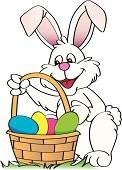 